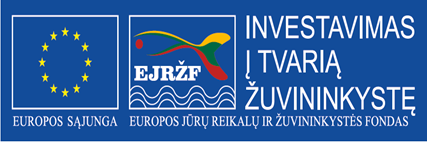 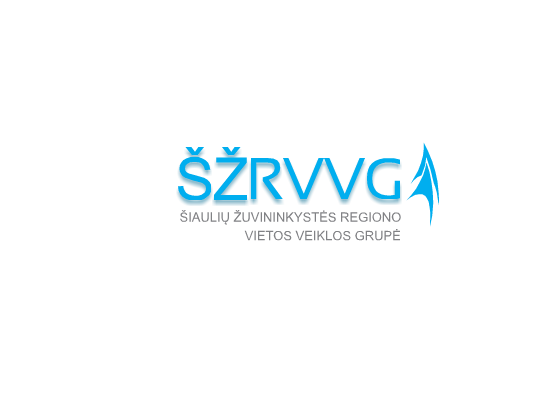 KVIETIMAS TEIKTI VIETOS PROJEKTUS Nr. 46Šiaulių žuvininkystės regiono vietos veiklos grupė (toliau – ŽRVVG) kviečia teikti  vietos projektus pagal žvejybos ir akvakultūros regiono Šiaulių ŽRVVG vietos plėtros strategiją ,,Šiaulių ŽRVVG vietos plėtros strategijos iki 2023 m.“ (toliau – VPS) priemonę: ,,Žuvininkystės produktų perdirbimas ir realizavimo gerinimas“ kodas BIVP-AKVA-SAVA-1.Bendra kvietimo teikti vietos projektus suma 28 110,00 Eur iš EJRŽF ir Lietuvos Respublikos valstybės biudžeto lėšų. Iš jų: 23 893,50 Eur EJRŽF lėšos.Vietos projektų finansavimo sąlygų aprašas, paraiškos ir verslo plano formos  skelbiami  šioje interneto svetainėje  www.siauliuzrvvg.lt ir www.nma.lt , taip pat ŽRVVG biure adresu J. Basanavičiaus g. 41-4 (II a.), Šiauliai, LT -76213Kvietimas teikti vietos projektus galioja nuo 2022 m. lapkričio 10 d. 9.00 val. iki 2022 m.  gruodžio 12 d. 16.00 val.Vietos projekto paraišką turi pasirašyti ir ją pateikti vietos projekto paraišką teikiančio juridinio asmens vadovas arba tinkamai įgaliotas asmuo (juridinio asmens įgaliojimas laikomas tinkamu, jeigu jis pasirašytas juridinio asmens vadovo ir ant jo uždėtas to juridinio asmens antspaudas, jeigu jis antspaudą privalo turėti).Tinkamu vietos projekto paraiškos pateikimo būdu laikomas asmeniškas vietos projekto paraiškos pateikimas, kai vietos projekto paraišką tiesiogiai teikia pareiškėjas ar jo įgaliotas asmuo VPS vykdytojas adresu, nurodytu Skelbime.Vietos projektų paraiškos, pateiktos kitu būdu (pvz., paštu, per kurjerį) nei nurodyta Skelbime, yra laikomos pateiktomis netinkami ir negali būti registruojamos. Netinkamu būdu pateiktų vietos projektų paraiškų teikėjai per 5 (penkias) darbo dienas VPS vykdytojo turi būti informuojami, kad jų vietos projektų paraiškos buvo pateiktos netinkamu būdu, dėl to neregistruojamos.Per vieną konkrečios VPS priemonės paramos paraiškų priėmimo laikotarpį vietos projekto paraiškos teikėjas gali pateikti vieną projekto paraišką.Vietos projektų paraiškos priimamos Šiaulių ŽRVVG biure darbo dienomis darbo metu, adresu J. Basanavičiaus  g. 41-4 (II a.), Šiauliai. Karantino metu, prieš atvykstant pateikti paraiškos, prašome informuoti apie atvykimą žemiau nurodytais telefonais.Informacija apie kvietimą teikti vietos projektus ir vietos projektų įgyvendinimą teikiama  tel.: 8616 73039, 8614 09410; el. p.: kestutis@vaicaitis.lt;  danute.inter5@gmail.com  arba  žodžiu Šiaulių ŽRVVG biure J. Basanavičiaus 41-4 (II a.), Šiauliai.„Žuvininkystės produktų perdirbimas ir realizavimo gerinimas“ (kodas BIVP -AKVA-SAVA-1) Remiamos veiklos: parama skiriama akvakultūros produktams perdirbti, inovacijoms, naujoms technologijoms bei procesams diegti siekiant sukurti naujus ir (arba) aukštesnės pridėtinės vertės, geresnės kokybės produktus, akvakultūros produktų rinkodarai, ypač susijusiai su naujomis rinkomis, trumpomis tiekimo grandinėmis ir (arba) jų plėtra.  Įgyvendinant minėtas veiklas visų pirma bus remiamos inovatyvios investicijos, skatinant kurti didesnę pridėtinę vertę turinčius produktus, taip sudarant sąlygas akvakultūros sektoriaus atstovams lengviau integruotis į akvakultūros produktų tiekimo grandinę.„Žuvininkystės produktų perdirbimas ir realizavimo gerinimas“ (kodas BIVP -AKVA-SAVA-1) Tinkami vietos projektų vykdytojai: Juridiniai ir fiziniai asmenys: labai maža, maža arba vidutinė įmonė (taip kaip apibrėžia LR smulkiojo ir vidutinio verslo plėtros įstatymas); fizinis asmuo, ne jaunesnis nei 18 metų amžiaus, įregistravęs veiklą Šiaulių ŽRVVG teritorijoje.„Žuvininkystės produktų perdirbimas ir realizavimo gerinimas“ (kodas BIVP -AKVA-SAVA-1) Kvietimui skiriama VPS paramos lėšų suma 28 110,00 (dvidešimt aštuoni tūkstančiai šimtas dešimt) Eur.Didžiausia galima parama vienam vietos projektui įgyvendinti 28 110,00 (dvidešimt aštuoni tūkstančiai šimtas dešimt) Eur.„Žuvininkystės produktų perdirbimas ir realizavimo gerinimas“ (kodas BIVP -AKVA-SAVA-1) Paramos vietos projektui įgyvendinti lyginamoji dalis 50 proc. arba iki 80 proc. visų tinkamų finansuoti vietos projektų išlaidų vietos lygiu inovatyviems vietos projektams.„Žuvininkystės produktų perdirbimas ir realizavimo gerinimas“ (kodas BIVP -AKVA-SAVA-1) Finansavimo šaltiniai:  EJRŽF ir Lietuvos Respublikos valstybės biudžeto lėšos